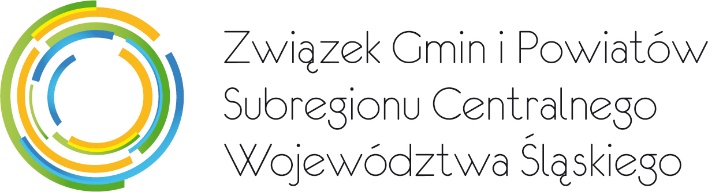 ZSC.125.4.2022Zarządzenie organizacyjne nr 105/2022Dyrektora Biura Związku Subregionu Centralnegoz dnia 20 grudnia 2022 r.w sprawie:	instrukcji archiwalnej oraz zasad funkcjonowania archiwum w Biurze Związku Gmin i Powiatów Subregionu Centralnego Województwa Śląskiego.Działając na podstawie § 23 ust. 1 pkt 3 Statutu Związku Gmin i Powiatów Subregionu Centralnego Województwa Śląskiego, przyjętego uchwałą Walnego Zebrania Członków Związku Gmin i Powiatów Subregionu Centralnego Województwa Śląskiego nr 2/2013 z dnia 3 października 2013 roku z późn. zm. zarządzam:Wprowadzić instrukcji archiwalnej i zasad funkcjonowania archiwum w Biurze Związku Gmin i Powiatów Subregionu Centralnego Województwa Śląskiego w brzmieniu zgodnym z załącznikiem nr 1 do niniejszego zarządzenia.Traci moc zarządzenie organizacyjne nr 34/2016 z dnia 29 lutego 2016 r. w sprawie wprowadzenia instrukcji archiwalnej obowiązującej w Biurze Związku Subregionu Centralnego.Zobowiązuję wszystkich pracowników do realizacji niniejszego zarządzenia.Nadzór nad wykonaniem niniejszego zarządzenia sprawuję osobiście.Zarządzenie organizacyjne wchodzi w życie z dniem podjęcia.Załącznik nr 1 do Zarządzenia organizacyjnego nr 105/2022 Dyrektora Biura Związku Subregionu Centralnego z dnia 20 grudnia 2022 r.Instrukcja archiwalna oraz zasady funkcjonowania archiwum w Biurze Związku Gmin i Powiatów Subregionu Centralnego Województwa ŚląskiegoROZDZIAŁ IPOSTANOWIENIA OGÓLNE§ 1Instrukcja archiwalna, zwana dalej „Instrukcją” określa organizację i zakres działania Archiwum Związku oraz zasady i tryb postępowania z dokumentacją spraw ostatecznie załatwionych, powstających w związku z działalnością statutową Związku Gmin i Powiatów Subregionu Centralnego Województwa Śląskiego.§ 2Instrukcja określa:tryb postępowania z aktami spraw ostatecznie załatwionych przekazywanych do Archiwum Związku;zasady przechowywania, ewidencjonowania i udostępniania dokumentacji w Archiwum Związku;zasady i tryb brakowania dokumentacji niearchiwalnej (tj. przygotowania do przekazywania na makulaturę lub zniszczenie dokumentacji, której okres przechowywania upłynął).Instrukcja ustala zasady i sposób postępowania z aktami spraw ostatecznie załatwionymi.Tryb postępowania z dokumentacją niejawną regulują odrębne przepisy.§ 3Użyte w instrukcji określenia oznaczają:akta sprawy – całą dokumentację (pisma, dokumenty, notatki, formularze, plany, rysunki itp.) zawierające dane informacje, które były, są lub mogą być istotne przy rozpatrywaniu danej sprawy;Archiwum Państwowe – Archiwum Państwowe w Katowicach;Archiwum Związku – Archiwum Biura Związku Gmin i Powiatów Subregionu Centralnego Województwa Śląskiego z siedzibą w Gliwicach zajmujące się przejmowaniem; ewidencjonowaniem, przechowywaniem, zabezpieczaniem i udostępnianiem dokumentacji archiwalnej i niearchiwalnej spraw ostatecznie załatwionych, brakowaniem dokumentacji niearchiwalnej (akt kategorii B);brakowanie dokumentacji niearchiwalnej – typowanie do zniszczenia dokumentacji o czasowym okresie przechowywania;dokument – akt mający znaczenie dowodu, ustanawiający uprawnienie lub stwierdzający prawdziwość określonych w nim zdarzeń bądź danych;dokumentacja niearchiwalna – wszelka dokumentacja o czasowym okresie przechowywania, nie stanowiąca materiałów archiwalnych, która po upływie obowiązującego okresu przechowywania podlega brakowaniu;jednostka aktowa - segregator lub inny materiał biurowy służący do przechowywania akt spraw ostatecznie załatwionych, jednorodnych lub pokrewnych tematycznie (objętych tą sama grupę spraw ustalonych w jednolitym rzeczowym wykazie akt);Związek – Związek Gmin i Powiatów Subregionu Centralnego Województwa Śląskiego z siedzibą w Gliwicach;jednolity rzeczowy wykaz akt – tematyczny podział akt powstających w toku działalności Związku, określający w poszczególnych pozycjach symbol klasyfikacyjny i hasło rzeczowe oraz kategorię archiwalną;kategoria archiwalna – oznaczenie wartości archiwalnej dokumentacji historycznej lub czasowej przy pomocy symboli „A”, „B”, „BE”, „Bc”;kwalifikacja archiwalna – zaliczenie dokumentacji do odpowiednich kategorii archiwalnych;materiały archiwalne – wszelkiego rodzaju dokumentacja będąca źródłem informacji o wartości historycznej;nośnik  informatyczny – dyskietka, taśma magnetyczna lub inny nośnik, na którym zapisano w formie elektronicznej treść dokumentu, pisma itp.;nośnik papierowy – arkusz papieru zgodny z polskimi normami, na którym umieszczona jest treść dokumentu, pisma itp.;spis spraw – formularz służący do chronologicznego rejestrowania spraw wpływających lub rozpoczętych w Związku, prowadzony w formie papierowej lub elektronicznej;sprawa – zdarzenie lub stan rzeczy wymagające podjęcia i wykonania czynności urzędowych,teczka aktowa (spraw) – materiał biurowy używany do przechowywania dokumentacji w postaci nieelektronicznej; służący do przechowywania jednorodnych lub rzeczowo pokrewnych akt spraw ostatecznie załatwionych, objętych tą samą grupą akt ustaloną według jednolitego rzeczowego wykazu akt i stanowiącą odrębną jednostkę archiwalną;znak akt – zespół symboli określających przynależność sprawy do określonego pracownika i do określonej grupy rzeczowego wykazu akt;znak sprawy – zespół symboli określających przynależność sprawy do określonej grupy spraw.ROZDZIAŁ IIPODZIAŁ DOKUMENTACJI NA KATEGORIE ARCHIWALNE§ 4Dokumentacja powstająca w toku działalności Związku Gmin i Powiatów Subregionu Centralnego Województwa Śląskiego, z uwagi na wartość historyczną, naukową, praktyczną dzieli się na dwie kategorie:materiały archiwalne (kategoria A);dokumenty niearchiwalne (kategoria B).§ 5Materiały archiwalne - są to wszelkiego rodzaju akta i dokumenty, korespondencja, dokumentacja finansowa, techniczna i statystyczna, mapy i plany, fotografie, filmy, mikrofilmy, nagrania dźwiękowe i wideofonowe, oraz inne akta i dokumenty mające znaczenie jako źródło informacji o wartości historycznej, przeznaczone do wieczystego przechowywania (nie można ich zniszczyć). Do oznaczenia kategorii materiałów archiwalnych stosuje się symbol A. Materiały archiwalne oznaczone symbolem A przechowuje się w Archiwum Związku wieczyście.§ 6Dokumentację niearchiwalną oznaczoną symbolem B przechowuje się w Archiwum Związku przez okresy ustalone dla tej dokumentacji w jednolitym rzeczowym wykazie akt.Dokumentacja niearchiwalna podlega brakowaniu po upływie ustalonego w jednolitym rzeczowym wykazie akt okresu jej przechowywania. W dokumentacji niearchiwalnej:symbolem B z dodaniem cyfry arabskiej np. B-5, B-10 (cyfra oznacza liczbę lat obowiązkowego przechowywania w Archiwum Związku) oznacza się dokumentację o czasowym znaczeniu praktycznym, która po upływie obowiązującego okresu przechowywania podlega brakowaniu za zgodą Archiwum Państwowego. Okres przechowywania liczy się w pełnych latach kalendarzowych poczynając od 1 stycznia roku następnego po dacie wytworzenia dokumentacji i zamknięciu teczek aktowych np. akta spraw ostatecznie załatwionych w ciągu 2023 roku oznaczone symbolem B-5 mogą być  przekazane do Archiwum Związku po 1 stycznia 2025 roku. Natomiast taką dokumentację będzie można zniszczyć w 2029 roku;symbolem Bc oznacza się kategorię dokumentacji posiadającą krótkotrwałe znaczenie praktyczne, która po jej wykorzystaniu do prac bieżących jest przekazywana na makulaturę (bez potrzeby przekazywania do Archiwum Związku) za zgodą i wiedzą osoby sprawującej pieczę nad Archiwum Związku oraz za zgodą Archiwum Państwowego;symbolem BE z dodaniem cyfr arabskich oznacza się kategorię dokumentacji, która po upływie obowiązującego okresu przechowywania (wskazanego cyfrą) podlega ekspertyzie ze względu na jej charakter, treść i znaczenie. Ekspertyzę przeprowadza Archiwum Państwowe, które może dokonać zmiany kategorii tej dokumentacji. Zmiana kategorii może wiązać się z uznaniem dokumentacji za materiały archiwalne (kategorię A).Instrukcja kancelaryjna obowiązująca w Biurze Związku (wprowadzona Zarządzeniem organizacyjnym nr 104/2022 z dnia 20.12.2022) zawiera jednolity rzeczowy wykaz akt dla Biura Związku. W wykazie tym poszczególnym klasom nadaje się klasyfikację archiwalną zgodnie z załącznikiem nr 4 do niniejszej Instrukcji archiwalnej.ROZDZIAŁ IIIZAKRES DZIAŁANIA ARCHIWUM ZWIĄZKU§ 7Archiwum Związku gromadzi wszelkiego rodzaju dokumentację wytworzoną w czasie działalności stowarzyszenia tj. zarówno materiały archiwalne (dokumentację kategorii A) jak i dokumentację niearchiwalną (dokumentację kategorii B).Do zadań Archiwum Związku należy:sprawowanie pieczy nad właściwym i terminowym przygotowania dokumentacji do przekazania do Archiwum Związku;przyjmowanie dokumentacji;przechowywanie i zabezpieczenie przejętej dokumentacji oraz prowadzenie jej ewidencji,udostępnianie dokumentacji osobom upoważnionym;porządkowanie dokumentacji;inicjowanie brakowania dokumentacji niearchiwalnej oraz udział w jej komisyjnym brakowaniu; przekazywanie wybrakowanej dokumentacji niearchiwalnej (dokumentację kategorii B) – po uprzednim uzyskaniu zgody Archiwum Państwowego  – do zniszczenia;sporządzanie rocznych sprawozdań z działalności Archiwum Związku i stanu dokumentacji w Archiwum Związku; współpraca z Archiwum Państwowym.ROZDZIAŁ IVLOKAL ORAZ PERSONEL ARCHIWUM ZWIĄZKU§ 8Na Archiwum Związku składają się szafy, regały znajdujące się w Biurze Związku Gmin i Powiatów Subregionu Centralnego Województwa Śląskiego z siedzibą w Gliwicach służące do przechowywania materiałów archiwalnych i dokumentacji niearchiwalnej oraz umożliwiające prace pracownikowi Archiwum i osobom korzystającym z dokumentacji na miejscu.Pomieszczenia Biura Związku wykorzystywane na Archiwum Związku powinny być:suche, równomiernie ocieplone w ciągu całego roku, nie narażone na bezpośrednie działanie promieni słonecznych; posiadać skuteczną wentylację i sprawną instalację elektryczną;zabezpieczone przed włamaniem;zabezpieczone przed pożarem;zapewniać możliwość stałego dostępu do całości przechowywanej dokumentacji bez potrzeby przestawiania części dokumentacji w celu dotarcia do innej;posiadać oświetlenie zapewniające odpowiednią widoczność bez potrzeby korzystania z przenośnego źródła światła.§ 9Za pracę Archiwum Związku odpowiedzialny jest pracownik, do których obowiązków zgodnie z zakresem czynności należy prowadzenie Archiwum Związku.Do obowiązków pracownika prowadzącego Archiwum Związku należą zadania wyszczególnione odpowiednio w § 8, a ponadto:znajomość struktury organizacyjnej Związku Gmin i Powiatów Subregionu Centralnego Województwa Śląskiego z siedzibą w Gliwicach oraz wszystkich zarządzeń, regulaminów, stanowisk i innych dokumentów zgodnie z którymi prowadzona jest dokumentacja Związku, wraz z jednolitym rzeczowym wykazem akt;udzielanie pomocy pracownikom przy przygotowaniu akt do przekazania do Archiwum Związku;dbanie o mienie i bezpieczeństwo Archiwum Związku.Liczba pracowników Archiwum Związku musi umożliwiać sprawną realizację zadań Archiwum.Osobą koordynującą prace Archiwum Związku oraz sprawującą nadzór i kontrolę nad Archiwum jest Dyrektor Biura Związku.ROZDZIAŁ VPRZEJMOWANIE DOKUMENTACJI DO ARCHIWUM ZWIĄZKU§ 10Archiwum Związku przejmuje dokumentację powstającą w Biurze Związku, po okresie nie dłuższym niż 2 lata, licząc od 1 stycznia następnego roku po zamknięciu teczek spraw, w terminie uzgodnionym z osobą sprawującą pieczę nad Archiwum Związku. Przekazywanie dokumentacji odbywa się na podstawie spisu zdawczo-odbiorczego akt (wzór spisu zdawczo-odbiorczego załącznik nr 1 do instrukcji archiwalnej). Dokumentację przed przekazaniem do Archiwum Związku przegląda i porządkuje pracownik prowadzący sprawę przekazujący dokumentację.Akta spraw ostatecznie załatwionych, które ze względu na swój przedmiot będą nadal potrzebne pracownikom Biura Związku, którzy byli twórcami tych akt, po dokonaniu formalności przekazania do Archiwum Związku i zarejestrowaniu ich w ewidencji, można wypożyczać tym osobom na tak długo, jak długo będą potrzebne, po odpowiedniej adnotacji w zeszycie wypożyczeń i zwrotów.Archiwum przejmuje dokumenty pełnymi rocznikami w stanie uporządkowanym.Przez uporządkowanie dokumentacji należy rozumieć:w odniesieniu do akt kategorii A:tytuł teczki powinien być zgodny z jednolitym rzeczowym wykazem akt;teczka powinna zawierać spis spraw;jeżeli jest kilka tomów teczek dotyczących tego samego tematu i z tego samego roku, spisy spraw należy umieścić  w pierwszym tomie wg kolejności ich narastania;sprawom w teczce i pismom w obrębie spraw należy nadać układ chronologiczny (od najstarszej sprawy na wierzchu do najnowszej na spodzie);strony, karty zapisane należy ponumerować (w prawym górnym rogu miękkim ołówkiem) i oznaczyć na końcu, na wewnętrznej stronie okładki liczbę stron zawartych w teczce;jednostka aktowa powinna być zszyta i opisana.w odniesieniu do akt kategorii B:tytuł teczki powinien być zgodny z jednolitym rzeczowym wykazem akt;w teczce powinny znajdować się sprawy dotyczące jednego tematu (zgodnie z hasłami klasyfikacyjnymi z jednolitego rzeczowego wykazu akt);teczka powinna zawierać spis spraw (z wyjątkiem faktur, rachunków);jeżeli jest kilka tomów teczek dotyczących tego samego tematu i z tego samego rocznika, spisy spraw należy umieścić w pierwszym tomie wg kolejności ich narastania; jednostki aktowe powinny być zszyte i opisane;jednostki aktowe równe lub mniejsze formatowi A5 (np. dowody wpłaty) powinny być zszyte ze względu na bezpieczeństwo przechowywania.§ 11Przez opisanie teczek / pudeł archiwizacyjnych rozumie się umieszczenie na stronie tytułowej nw. informacji:na środku u góry – pełna nazwa Związku lub pieczątka nagłówkowa;pod nazwą Związku – nazwa komórki organizacyjnej (np. Biuro Związku czy w lewym górnym rogu – znak akt  tj.  symbol literowy / klasyfikacyjny według skróconego jednolitego rzeczowego wykazu akt;w prawym górnym rogu – kategoria archiwalna akt, a przy kategorii B również okresu ich przechowywania;na środku teczki – tytuł teczki, tj. nazwa hasła klasyfikacyjnego według jednolitego rzeczowego wykazu akt; pod tytułem – informacja o rodzaju dokumentacji występującej w teczce;pod informacją – rok założenia teczki aktowej oraz data najpóźniejszego pisma w teczce; na środku na dole – numer tomu.Wzór opisu stanowi załącznik do instrukcji kancelaryjnej Biura Związku (zarządzenie Dyrektora nr 105/2022).§ 12Pracownik prowadzący Archiwum Związku może odmówić przejęcia dokumentacji, gdy:dokumentacja nie została uporządkowana zgodnie z obowiązującymi przepisami;w spisie zdawczo-odbiorczym są błędy i niedokładności;elementy opisu przekazywanej dokumentacji nie odpowiadają treści spisów zdawczo-odbiorczych.O powodach odmowy przejęcia dokumentacji pracownik prowadzący Archiwum Związku powiadamia Dyrektora Biura Związku.ROZDZIAŁ VISPOSÓB PRZECHOWYWANIA DOKUMENTACJI W ARCHIWUM ZWIĄZKU§ 13Materiały archiwalne oraz dokumentację niearchiwalną przechowuje się odrębnie, jeśli to możliwe, w oddzielnych szafach/regałach przeznaczonych do archiwizacji.§ 14Dokumentację w Archiwum Związku układa się w sposób zapewniający jej ochronę przed uszkodzeniem, zniszczeniem lub utratą, pozwalający na efektywne wykorzystanie miejsca w tym archiwum, przy czym odrębnie przechowuje się:materiały archiwalne;akta osobowe;listy płac;dokumentację techniczną;informatyczne nośniki danych ze składu tych nośników.Teczki aktowe zawierające dokumentację, o której mowa w ust. 1, umieszcza się dodatkowo w pudłach/kartonach archiwalnych. § 15Spisy zdawczo-odbiorcze akt rejestruje się w wykazie spisów zdawczo-odbiorczych według kolejności wpływu i nadaje się im kolejne numery z tego wykazu.Po naniesieniu numeru na spisach zdawczo-odbiorczych akt, jeden egzemplarz spisów zdawczo-odbiorczych zwraca się pracownikowi przekazującemu akta, a pozostałe przechowuje się w Archiwum Związku.§ 16Przed umieszczeniem akt na regałach każdą teczkę aktową oznacza się sygnaturą archiwalną składającą się z numeru spisu zdawczo-odbiorczego oraz numeru pozycji w tym spisie.ROZDZIAŁ VIIWSPÓŁPRACA Z BIUREM RACHUNKOWYM§ 17Dokumentacja księgowa Biura Związku prowadzona i przechowywana jest przez podmiot zewnętrzny – Biuro Rachunkowe wybrane w drodze postępowania ofertowego.Na mocy podpisanej z Biurem Rachunkowym umowy, następująca dokumentacja jest przechowywana w siedzibie Biura Rachunkowego:urządzenia księgowe i ewidencje dla dokumentacji rachunkowej i podatkowej:księgi rachunkowe;ewidencja środków trwałych i wartości niematerialnych i prawnych;ewidencja wyposażenia.przeznaczone do ewidencjonowania osiągniętych przychodów i ponoszonych kosztów w ramach prowadzonej przez Biuro ZSC działalności statutowej.dokumentacja związana z zatrudnieniem pracowników: teczki pracownicze;dokumentacja kadrowa pracowników związana z nawiązaniem, przebiegiem oraz rozwiązaniem stosunku pracy, w tym zorganizowaniem szkoleń BHP dla pracowników Biura ZSC;ewidencje związane z przebiegiem stosunku pracy (urlopów, wypadków i innych wynikających z przepisów prawa).dokumentacja związana z wynagrodzeniami pracowników:  listy płac wraz z przelewami na wynagrodzenia pracownicze; kartoteki wynagrodzeń;zgłoszenia, deklaracje i raporty ZUS;karty zasiłkowe.Na żądanie Biura Związku Biuro Rachunkowe jest zobligowane wydać przechowywane dokumenty za odpowiednim pokwitowaniem, dostosowanym do rodzaju wydanych dokumentów.Po rozwiązaniu umowy Biuro Rachunkowe zwróci do Biura Związku w terminie 30 dni ewidencje oraz akta związane z ich prowadzeniem i powiadomi o tym fakcie odpowiedni  Urząd Skarbowy. Następnie dokumentacja zostanie przekazana do Archiwum Związku.ROZDZIAŁ VIIISPOSÓB PRZECHOWYWANIA AKT OSOBOWYCH W ARCHIWUM ZWIĄZKU§ 18Akta osobowe pracowników, z którymi umowa o pracę została rozwiązana lub wygasła powinny być przekazywane do Archiwum Związku, na zasadach ogólnych określonych w § 9 ust. 1-3 niniejszej instrukcji. Akta osobowe i ewidencja osobowa w postaci rejestrów i skorowidzów stanowią dokumentację o 50- letnim okresie przechowywania. Akta osobowe, o których mowa w ust. 1, powinny być przechowywane w Archiwum Związku wyłącznie w stanie uporządkowanym.Przez uporządkowanie akt osobowych należy rozumieć:wyłączenie nieistotnej dokumentacji o charakterze manipulacyjnym, usunięcie z akt osobowych dokumentacji, której okres przechowywania już minął, takich jak: karty urlopowe, podania o urlop, urlopy okolicznościowe, usprawiedliwienia nieobecności;wyłączenie oryginalnych dokumentów lub ich uwierzytelnionych odpisów (pozostawienie ich kopii) i przekazanie ich pracownikowi lub jego krewnym, a jeśli nie jest to możliwe – pozostawienie w aktach osobowych;ułożenie dokumentów dotyczących danej osoby w porządku chronologicznym (ewentualnie w porządku rzeczowo-chronologicznym) tj. tak, aby pismo najwcześniejsze znalazło się na spodzie, a najnowsze na wierzchu przy uwzględnieniu następującej kolejności:świadectwo pracy i opinie;dokumentacja wypowiedzenia umowy o pracę;dokumentacja dotycząca przebiegu pracy zawodowej, podnoszenia kwalifikacji zawodowych, angaże, wnioski o odznaczenia;umowa o pracę;świadectwa pracy z poprzednich miejsc pracy;kwestionariusz osobowy;życiorys;podanie o przyjęcie do pracy;zszycie akt;włożenie akt do kopert lub teczek, w jednej kopercie lub teczce mogą znajdować się akta osobowe jednej osoby.Opisanie kopert lub teczek z aktami osobowymi powinno nastąpić przez naniesienie na wierzchnią stronę okładki:nazwy jednostki – na środku u góry;nazwiska i imienia pracownika – na środku;stanowisko pracy pracownika – na środku pod imieniem i nazwiskiem;daty skrajne zatrudnienia – na środku pod stanowiskiem pracy;numeru, pod którym koperta z aktami osobowymi figuruje w ewidencji archiwalnej – w lewym lub prawym górnym rogu (wzór opisu jednostki z aktami osobowymi stanowi załącznik nr 3 do instrukcji archiwalnej).Kopertom lub teczkom z aktami osobowymi należy nadać układ według daty zwolnienia, a w obrębie tego układ alfabetycznie.Bezwzględnie należy sporządzić spis zdawczo-odbiorczy, a do niego dołączyć ewidencje akt osobowych, o których mowa w § 17 ust. 3 pkt. 5ROZDZIAŁ IXSPOSÓB PRZECHOWYWANIA I ARCHIWIZACJA DOKUMENTÓW ZWIĄZANYCH Z REALIZACJĄ PROJEKTÓW WSPÓŁFINANSOWANYCH ZE ŚRODKÓW ZEWNĘTRZNYCH§ 19Przez dokumentację projektową rozumie się wszelką dokumentację merytoryczną i finansowo-księgową związaną z realizacją Projektów/Programów, na podstawie których możliwe jest odtworzenie decyzji, operacji i zdarzeń związanych z tym realizacją Projektów/Programów, w celu dokonania oceny zgodności z wymaganiami prawnymi i wynikającymi z zawartych umów, w szczególności z umową o dofinansowanie.Komplet dokumentacji (finansowo-księgową, merytoryczną, inwestycyjną) po zakończeniu realizacji Projektów/Programów przechowuje się w szafach/regałach Biura Związku przez okres 5 lat. Po upływie ww. terminu komplet dokumentacji dotyczący Projektów/Programów przekazuje się do Archiwum Związku, nadając kategorię archiwalną, zgodną z zapisami umowy dofinansowania ze środków zewnętrznych.§ 20Przechowywanie dokumentacji związanej z realizacją Projektów/Programów musi być zgodne ze szczegółowymi wytycznymi zawartymi we właściwych dokumentach programowych oraz w umowie w sprawie o dofinansowanie danego Projektu/Programu.Dokumenty przechowuje się w formie oryginałów albo kopii poświadczonych za zgodność z oryginałem na powszechnie uznawanych nośnikach  danych  (art.  90  ust.  3 rozporządzenia Rady (WE) nr 1083/2006 z dnia 11.07.2006 r. Za powszechnie dopuszczalne nośniki danych w rozumieniu art. 90 rozumie się: fotokopie dokumentów oryginalnych;mikrofilmy dokumentów oryginalnych; elektroniczne kopie dokumentów oryginalnych; dokumenty istniejące wyłącznie w postaci elektronicznej.Wszystkie dokumenty dotyczące dotowanego Projektu/Programu przechowywane są w oddzielnym segregatorze/kartonie/teczce, którego grzbiet/zewnętrzna strona opatrzony/a jest logiem Unii Europejskiej oraz takimi informacjami jak: nazwa i numer Projektu;nazwa Programu Operacyjnego, jego priorytetu;nazwa funduszu, w ramach którego Projekt został dofinansowany;nazwa dokumentów znajdujących się w segregatorze;numery, daty skrajne dokumentów i inne oznaczenia. Segregatory/teczki/kartony z ww. dokumentami przechowywane są w jednym miejscu tj. szafie/ach, regale/łach czy innych wydzielonych pomieszczeniach w zależności od ilości dokumentacji tego samego Projektu, zapewniając dostępność, poufność i bezpieczeństwo.§ 21Do Archiwum Związku przekazuje się akta spraw ostatecznie załatwionych, po upływie okresu trwałości Projektu/Programu, licząc od 1 stycznia następnego roku. Przekazywanie dokumentacji odbywa się na podstawie spisu zdawczo-odbiorczego, po szczegółowym przeglądzie i uporządkowaniu akt przez pracowników danych Projektów lub pracowników do tych czynności upoważnionych. Za całość i kompletność przekazywanej do Archiwum dokumentacji Projektu/Programu odpowiada Koordynator Projektu lub Dyrektor Biura Związku.§ 22W przypadku realizacji Projektów w partnerstwie z innymi podmiotami niezbędne jest uzgodnienie z Partnerami Projektu zasad przechowywania i archiwizacji dokumentów. Wobec Instytucji Wdrażającej i każdej innej uprawnionej do kontroli, wyłącznie podmiot podpisujący umowę o dofinansowanie odpowiada za posiadanie niezbędnych dowodów, niezależnie od tego czy realizuje Projekt sam czy też w konsorcjum z innymi jednostkami.§ 23Dokumentację z realizacji Projektów/Programów udostępnia się dla celów służbowych, dla celów naukowo-badawczych, na żądanie organów kontrolnych, organów ścigania i wymiaru sprawiedliwości oraz innych, wobec których występuje obowiązek dostarczenia akt na żądanie.Udostępnienie osobom trzecim zbioru dokumentów Projektu/Programu lub jego części wymaga wypełnienia karty udostępnienia (wzór karty udostępnienia stanowi załącznik nr 2 do instrukcji archiwalnej) oraz:zgody Dyrektora Biura Związku – w przypadku wglądu do dokumentacji w Biurze Związku;pisemnej zgody Dyrektora Biura Związku oraz pozostawienia w Archiwum Związku potwierdzonego spisu wydanych dokumentów wraz z oznaczonym terminem zwrotu – w przypadku wglądu do dokumentacji poza Biurem Związku.ROZDZIAŁ XSPOSÓB PRZECHOWYWANIA DOKUMENTÓW NA POTRZEBY IP ZIT RPO WSL§ 24Dokumentacja wytworzona w okresie pełnienia przez Związek Gmin i Powiatów Subregionu Centralnego Województwa Śląskiego z siedzibą w Gliwicach funkcji Instytucji Pośredniczącej ZIT RPO WSL (na podstawie porozumienia z dnia 17.03.2015 r. w sprawie powierzenia Związkowi zadań z zakresu realizacji instrumentu Zintegrowane Inwestycje Terytorialne w ramach RPO WSL 2014-2020, z późn. zm.), będzie przechowywana zgodnie z obowiązującymi przepisami prawa i instrukcją archiwalną. Dokumenty dotyczące pomocy publicznej udzielanej przedsiębiorcom IP ZIT zobowiązuje się przechowywać przez 10 lat, licząc od dnia jej przyznania, w sposób zapewniający ich poufność i bezpieczeństwo. Przekazanie akt odbywa się na podstawie protokołu zdawczo-odbiorczego, podpisanego  przez upoważnione do tego osoby. W trakcie pełnienia funkcji IP ZIT RPO WSL, Związek udostępnia dokumenty, w tym elektroniczne, dotyczące wdrażania zadań zleconych na każde żądanie IZ RPO WSL i innym uprawnionym instytucjom zgodnie z rozdziałem XI.ROZDZIAŁ XIUDOSTĘPNIANIE DOKUMENTACJI § 25Pracownik Archiwum Związku udostępnia akta kategorii A, B i BE dla celów służbowych pracownikom Biura Związku Gmin i Powiatów Subregionu Centralnego Województwa Śląskiego z siedzibą w Gliwicach.W celu udostępnienia bądź wypożyczenia jednostki aktowej, pracownik Biura Związku powinien podać pracownikowi Archiwum Związku numer spisu oraz pozycję oraz wypełnić kartę udostępnienia (wzór karty udostępnienia stanowi załącznik nr 2 do instrukcji archiwalnej).Udostępnianie akt w innych celach niż służbowe wymaga zgody Dyrektora Biura Związku.§ 26Poszukiwania dokumentacji w Archiwum Związku przeprowadza wyłącznie pracownik odpowiedzialny za archiwizację.Wypożycza się całą teczkę akt, nie udostępnia się pojedynczego dokumentu z teczki. Osoba wypożyczająca dokumentację ponosi pełną odpowiedzialność za udostępnioną dokumentację (stan fizyczny, kompletność akt) i zwrot w wyznaczonym terminie.Pracownik Archiwum Związku odnotowuje w zeszycie wypożyczeń i zwrotów: sygnaturę wypożyczonej dokumentacji, imię i nazwisko osoby wypożyczającej, datę wypożyczenia. Przy odbiorze dokumentacji pracownik, który wypożyczył dokumentację podpisuje się w zeszycie wypożyczeń i zwrotów.W miejscu udostępnionej dokumentacji umieszcza się zakładkę z oznaczeniem daty wydania dokumentacji i sygnatury teczki. § 27Poza lokal Archiwum Związku nie wolno wypożyczać:dokumentacji zastrzeżonej przez Dyrektora Biura Związku;dokumentacji uszkodzonej;środków ewidencyjnych Archiwum Związku.§ 28Pracownik Archiwum Związku potwierdza odbiór udostępnionej dokumentacji, sprawdza stan wypożyczonych akt oraz odnotowuje ten fakt w zeszycie wypożyczeń i zwrotów w obecności osoby zwracającej akta. W przypadku stwierdzenia braków lub uszkodzeń w zwracanej dokumentacji, pracownik Archiwum Związku sporządza protokół (wzór protokołu stwierdzającego brak lub uszkodzenie dokumentacji stanowi załącznik nr 3 do instrukcji archiwalnej), który podpisują: pracownik Archiwum Związku;osoba, która wypożyczyła dokumentację;Dyrektor Biura Związku.Protokół sporządza się w trzech egzemplarzach, z których: pierwszy - umieszcza się w miejscu braku lub uszkodzonej dokumentacji;drugi - przechowuje się w Archiwum Związku w specjalnej teczce;trzeci - przekazuje się Dyrektorowi Biura Związku.Dyrektor Biura przeprowadza postępowanie wyjaśniające, w celu pociągnięcia winnego do odpowiedzialności służbowej.ROZDZIAŁ XIIWYDZIELANIE DOKUMENTACJI NIEARCHIWALNEJ DO ZNISZCZENIA§ 29Raz w roku pracownik Archiwum Związku dokonuje przeglądu spisów zdawczo-odbiorczych akt celem wydzielenia:dokumentacji niearchiwalnej, której okres przechowywania upłynął i można ją zniszczyć za zgodą Archiwum Państwowego;dokumentacji oznaczonej symbolem BE podlegającej w danym roku ekspertyzie archiwalnej, którą przeprowadza Archiwum Państwowe.§ 30Wydzielania dokumentacji dokonuje komisja powołana przez Dyrektora Biura Związku na wniosek pracownika Archiwum Związku.W skład komisji wchodzą:Dyrektor Biura Związku lub osoba zastępująca Dyrektora;pracownik Archiwum Związku;pracownik znający dokumentację, których akta podlegają brakowaniu.§ 31Pracownik Archiwum Związku wskazuje spisy zdawczo-odbiorcze, w których pozycje mogą ulec zniszczeniu.Komisja decyduje jakie dokumenty powinny ulec zniszczeniu. Istnieje możliwość przedłużenia terminu przechowywania jednostki aktowej. W piśmie o przedłużenie terminu przechowywania wskazanych jednostek aktowych należy wskazać numer spisu, pozycję, termin. Powody przedłużenia terminu przechowywania dokumentacji należy uzasadnić.Pracownik Archiwum Związku sporządza protokoły oceny dokumentacji niearchiwalnej, której okres przechowywania upłynął oraz spis tej dokumentacji.§ 32Brakowanie dokumentacji niearchiwalnej przez Związek Gmin i Powiatów Subregionu Centralnego Województwa Śląskiego z siedzibą w Gliwicach odbywa się wyłącznie na podstawie zgody wydanej przez Dyrektora  Archiwum Państwowego.Do wniosku o wyrażenie zgody dołącza się:protokół oceny dokumentacji niearchiwalnej (wzór protokołu stanowi załącznik nr 5 do instrukcji archiwalnej);spis dokumentacji niearchiwalnej przeznaczonej do przekazania na makulaturę lub zniszczenie (wzór spisu stanowi załącznik nr 6 do instrukcji archiwalnej). § 33Protokół i spis dokumentacji, o których mowa § 32 ust. 2, sporządza pracownik Archiwum Związku w dwóch egzemplarzach.Jeden egzemplarz dokumentów brakowania, o których mowa w ust. 1 przesyła się do Archiwum Państwowego, drugi egzemplarz pozostaje w Archiwum Związku.§ 34W przypadku trudności w ocenie wartości brakowanej dokumentacji niearchiwalnej, Dyrektor Biura Związku, może zwrócić się do Archiwum Państwowego o przeprowadzenie ekspertyzy archiwalnej dokumentacji.§ 35Archiwum Państwowe przeprowadzając ekspertyzę archiwalną dokumentacji przeznaczonej 
do zniszczenia, może zażądać zmiany kwalifikacji akt i wyłączyć dokumentację z brakowania. Po uzyskaniu zgody na brakowanie dokumentacji niearchiwalnej, pracownik Archiwum Związku nadzoruje przekazanie dokumentacji do zniszczenia i na podstawie spisu wybrakowanej dokumentacji niearchiwalnej umieszcza adnotacje o jej zniszczeniu w spisie zdawczo-odbiorczym akt.Dokumentację z brakowania wraz ze stosownymi zgodami Archiwum Państwowego przechowuje się w Archiwum Związku.ROZDZIAŁ XIIIPRZEPROWADZENIE EKSPERTYZY ARCHIWALNEJ DOKUMENTACJI§ 36Dokumentacja kategorii BE, po upływie określonego czasu przechowywania w archiwum, podlega ekspertyzie archiwalnej mającej na celu ocenę wartości archiwalnej dokumentacji i ewentualną zmianę jej kategorii archiwalnej.Ekspertyzę, o której mowa w ust. 1, przeprowadza Archiwum Państwowe.§ 37Pracownik prowadzący Archiwum Związku jest zobowiązany przygotować dokumentację do ekspertyzy archiwalnej. W tym celu należy:wytypować dokumentację do ekspertyzy archiwalnej;zwrócić się do Archiwum Państwowego z prośbą o przeprowadzenie ekspertyzy;wyłączyć dokumentację z zasobu i zewidencjonować ją.Dokumentację przekwalifikowaną, zgodnie z wynikami ekspertyzy z kategorii B na A, pracownik Archiwum Związku ponownie uporządkowuje i dołącza w Archiwum Związku, do dokumentacji kategorii A.Pozostała dokumentacja kategorii BE, co, do której ekspertyza archiwalna nie wykazała potrzeby zmiany jej kwalifikacji, może być przekazana na makulaturę lub zniszczenie w trybie określonym w rozdziale X instrukcji archiwalnej.ROZDZIAŁ XIVPRZEKAZYWANIE MATERIAŁÓW ARCHIWALNYCH DO ARCHIWUM PAŃSTWOWEGO§ 38Dokumentacja archiwalna Związku Gmin i Powiatów Subregionu Centralnego Województwa Śląskiego z siedzibą w Gliwicach przechowywana jest wieczyście w Archiwum Związku. W związku z tym nie przewiduje się (z wyjątkiem likwidacji lub upadłości stowarzyszenia) przekazywania dokumentacji archiwalnej do Archiwum Państwowego.ROZDZIAŁ XVPOSTĘPOWANIE Z DOKUMENTACJĄ W PRZYPADKU REORGANIZACJI,LIKWIDACJI / UPADŁOŚCI ZWIĄZKU§ 39W przypadku likwidacji Związku Gmin i Powiatów Subregionu Centralnego Województwa Śląskiego z siedzibą w Gliwicach lub przejęcia jego działalności przez inną instytucję, archiwum zakładowe instytucji przejmuje akta spraw zakończonych likwidowanego Związku, w stanie uporządkowanym na podstawie ewidencji w postaci spisów zdawczo-odbiorczych (wzór spisu zdawczo-odbiorczego stanowi załącznik nr 1 do instrukcji archiwalnej).Dokumentację spraw nie zakończonych przekazuje się na podstawie spisów zdawczo-odbiorczych instytucji, która przejęła zadania Związku. Kopię spisu przekazuje się do Archiwum Związku.§ 40W przypadku ustania działalności Związku Gmin i Powiatów Subregionu Centralnego Województwa Śląskiego z siedzibą w Gliwicach, materiały archiwalne przekazuje się do Archiwum Państwowego. ROZDZIAŁ XVIPOSTANOWIENIA KOŃCOWE§ 41Wszelkie zmiany i uzupełnienia Instrukcji Archiwalnej mogą odbywać się jedynie w trybie zarządzenia.Załączniki:Wzór spisu zdawczo-odbiorczego.Wzór karty udostępnienia.Wzór protokołu stwierdzającego brak lub uszkodzenie dokumentacji.Jednolity rzeczowy wykaz akt.Wzór protokołu oceny dokumentacji niearchiwalnej.Wzór spisu dokumentacji niearchiwalnej przeznaczonej na makulaturę lub do zniszczenia.Załącznik nr 1 – Wzór spisu zdawczo-odbiorczego………………………………Pieczęć firmowaSPIS ZDAWCZO-ODBIORCZY AKTNr …………….……………………………………………………………….Podpis Dyrektora Biura……………………………………………………………….Data przekazania dokumentacjiZałącznik nr 2 – Wzór karty udostępnienia aktKARTA UDOSTĘPNIENIA AKTNr …………….*Proszę o udostępnienie**/wypożyczenie**/sporządzenie kopii** akt powstałych w Biurze Związku Gmin i Powiatów Subregionu Centralnego Województwa Śląskiego o tytule …………………………………………………………z lat: …………………….……………….., o sygnaturze archiwalnej ………………………….………………….…………………Cel udostępnienia ……………………………………………….………….………….………….……….…….…….………….…………Uzasadnienie …………………………………………………………….………….………….…………….………….……………………..………………….………….………….………….(podpis osoby wnoszącej o udostępnienie)Wyrażam zgodę/nie wyrażam zgody** na udostępnienie wymienionej wyżej dokumentacjiData ……………………..Podpis Dyrektora Biura ………………………………………* Wypełnia Archiwum Związku** niepotrzebne skreślićPOTWIERDZENIE ODBIORU DOKUMETNACJIData ……………………….	Podpis wnioskującego ………………………………………………..POTWIERDZENIE ZWROTU DOKUMENTACJIData ……………………  			Podpis zwracającego ………………………………………..	Podpis archiwisty ……………………………………………..Załącznik nr 3 – Wzór protokołu stwierdzającego brak lub uszkodzenie dokumentacjiPROTOKÓŁ O BRAKU / USZKODZENIU UDOSTĘPNIONYCH AKTsporządzony dnia……………………….. w sprawie:zaginięcia, uszkodzenia,stwierdzonych braków wypożyczonych z Archiwum Związku akt.Akta o sygnaturze nr ……………………   wypożyczone przez ……………………………………………………………………(imię i nazwisko- stanowisko służbowe pracownika)zaginęły,uległy uszkodzeniumają niżej wykazane braki, stwierdzone przy odbiorze tych akt………………………………………………………………………………………………………………………………………………………………Wyjaśnienie przyczyn zaginięcia, uszkodzenia akt:………………………………………………………………………………………………………………………………………………………………………………………………………………………………………………………………………………………………………………………………………………………………………………………………………………………………………………………………………………………………………………………………………………………………………………………………………………………………………………………………………………………………..							………………………………….(archiwista) 									(wypożyczający akta)………………………………………….(zwierzchnik wypożyczającego akta)Załącznik nr 4 – Jednolity rzeczowy wykaz aktZałącznik nr 5 – Wzór protokołu oceny dokumentacji niearchiwalnej………………………………								…………………………………Pieczęć firmowa								Miejscowość, dataPROTOKÓŁ OCENYDOKUMENTACJI NIEARCHIWALNEJKomisja w składzie:…………………………………………….. - ………………………………………………… …………………………………………….. - ………………………………………………… …………………………………………….. - ………………………………………………… dokonała oceny i wydzielenia przeznaczonej do przekazania na makulaturę lub zniszczenie dokumentacji niearchiwalnej w ilości ………. i stwierdziła, że stanowi ona dokumentację niearchiwalną, nieprzydatną do celów praktycznych jednostki organizacyjnej, oraz że upłynęły terminy jej przechowywania określone w skróconym jednolitym rzeczowym wykazie akt obowiązującym w Biurze Związku Gmin i Powiatów Subregionu Centralnego Województwa Śląskiego.Przewodniczący komisji …………………………………………………Członkowie komisji ……………………………………………………… ………………………………………………………Załącznik nr 6 – Wzór spisu dokumentacji niearchiwalnej przeznaczonej na makulaturę lub do zniszczenia………………………………								…………………………………Pieczęć firmowa								Miejscowość, dataSPIS DOKUMENTACJI NIEARCHIWALNEJ PRZEZNACZONEJ NA MAKULATURĘ LUB DO ZNISZCZENIALista osób zapoznanych z Zarządzeniem Organizacyjnym Dyrektora Biura Związku Subregionu Centralnego nr 105/2022z dnia 20 grudnia 2022 r.Lp.Znak teczkiTytuł teczkiData założenia teczki aktowejDaty skrajne od-doKategoria aktLiczba teczek (tomów)Miejsce przechowywania w Archiwum ZwiązkuData brakowania i nr zgody lub data przekazania do archiwum państwowego, wycofania z Archiwum ZwiązkuPodpis sporządzającego spis:…………………………………………Podpis archiwisty:…………………………………………………………………………(pieczęć firmowa)………………………(data)…………………………………………………………………………………(imię i nazwisko oraz stanowisko służbowe osoby wnioskującej)Symbole klasyfikacyjneSymbole klasyfikacyjneSymbole klasyfikacyjneSymbole klasyfikacyjneHasło klasyfikacyjneOznaczenie kategorii archiwalnejUszczegółowienie hasła klasyfikacyjnegoIIIIIIIV0ZARZĄDZANIE00Gremia kolegialne000Walne Zebrania Członków ZwiązkuA001Posiedzenia Zarządu ZwiązkuA002Posiedzenia Komisji RewizyjnejA003Własne komisje i zespoły (stałe i doraźne)0030Rada KonsultacyjnaA004Udział w obcych gremiach kolegialnychAW tym posiedzeniach organów jednostek nadrzędnych lub nadzorujących005Narady (zebrania) pracownikówAInne niż gremia wymienione w klasach 000-00201Organizacja010Organizacja organów i jednostek nadrzędnych oraz współdziałającychBE10m. in. statuty, regulaminy, schematy organizacyjne jednostek nadrzędnych011Organizacja własnej jednostkiAdot. m. in. aktów założycielskich, statutów, regulaminów organizacyjnych, zmian organizacyjnych, tworzenia i likwidacji, łączenia rejestracji i odpisów z rejestrów, nadanie numeru NIP, REGON, itp. oraz wszelkiej korespondencji w ww. sprawach012Pełnomocnictwa, upoważnienia, wzory podpisów i podpisy elektroniczneB10W tym ich rejestry, bankowe karty wzoru podpisu013System zarządzania jakościąA014Ochrona i udostępnianie informacji ustawowo chronionych oraz informacji publicznej0140Wyjaśnienia, interpretacje, opinie oraz akty prawne dotyczące zagadnień z zakresu ochrony i udostępniania informacji ustawowo chronionych oraz informacji publicznejA0141Ochrona informacji niejawnychBE100142Ochrona danych osobowychBE100143Udostępnianie informacjiBE10W tym informacji publicznej oraz obsługa merytoryczna Biuletynu Informacji Publicznej015Obsługa kancelaryjna0150Przepisy kancelaryjne i archiwalne oraz wyjaśnienia i poradnictwoAW tym instrukcja kancelaryjna, jednolity rzeczowy wykaz akt, instrukcja o organizacji i zakresie działania archiwum zakładowego oraz korespondencja w ww. sprawach0151Środki do rejestrowania i kontroli obiegu dokumentacjiB5W tym pomocniczy rejestr korespondencji, książka pocztowa, rejestry przesyłek, itp.0152Opracowanie oraz wdrażanie wzorów formularzy oraz ich wykazyA0153Ewidencja druków ścisłego zarachowaniaB10Przy czym zamówienia i realizacja zamówień przy klasie 2300154Ewidencja pieczęci i pieczątek oraz ich wzory odciskoweAPrzy czym zamówienia i realizacja zamówień przy klasie 2300155Prenumerata czasopism i innych publikacjiB50156Przekazywanie dokumentacji w związku ze zmianami organizacyjnymi i kompetencyjnymiA016Archiwum ZwiązkuPrzy czym przepisy kancelaryjne i archiwalne klasyfikowane są przy klasie 01500160Ewidencja dokumentacji przechowywanej w archiwum zakładowymAPrzy czym sposób prowadzenia ewidencji uregulowano w instrukcji w sprawie organizacji i zakresu działania archiwum0161Przekazywanie dokumentacji do archiwum państwowegoA0162Brakowanie dokumentacji niearchiwalnejAW tym korespondencja, protokoły oceny dokumentacji niearchiwalnej, spisy dokumentacji przekazywanej na makulaturę, protokoły potwierdzające zniszczenie dokumentacji0163Udostępnianie i wypożyczanie dokumentacji w archiwum zakładowymB5W tym zezwolenia, karty lub księgi (rejestry) udostępniania i wypożyczania akt0164Profilaktyka i konserwacja dokumentacji w archiwum zakładowymB100165Skontrum dokumentacjiAInwentaryzacja zasobu0166Doradzanie komórkom organizacyjnym w zakresie postępowania z dokumentacją oraz ustalanie terminów przejęcia dokumentacjiBE502Zbiory aktów normatywnych, legislacja i obsługa prawna020Zbiór aktów normatywnych władz i organów nadrzędnych i innychBE10Okres przechowywania liczy się od daty utraty mocy prawnej aktu021Zbiór aktów normatywnych własnej jednostkiAKomplet podpisanych zarządzeń, poleceń służbowych, komunikatów, instrukcji, pism okólnych oraz ich rejestry. Każdy rodzaj aktów normatywnych można grupować oddzielnie na każdy rok kalendarzowy. Założenie i prowadzenie sprawy w związku z przygotowywaniem danego aktu następuje we właściwych klasach wykazu akt odpowiadających merytorycznie zakresowi danego aktu.022Zbiór umówBE10Jeżeli jest potrzeba jego prowadzenia, komplet podpisanych umów wraz z ich rejestrami. Materiały źródłowe wraz z jednym egzemplarzem umowy przechowuje się i rejestruje w odpowiedniej klasie zgodnie z wykazem akt w komórce organizacyjnej, która umowę przygotowała023Udział w przygotowywaniu projektów aktów prawnychAW tym opiniowanie projektów uchwał czy zarządzeń organów nadrzędnych024Opinie prawne na potrzeby własnej jednostkiBE10Opiniowanie projektów aktów prawnych i projektów umów zawieranych przez własną jednostkę. Drugie egzemplarze odkłada się do akt sprawy, której dotyczą025Sprawy sądowe i sprawy w postępowaniu administracyjnymBE10Okres przechowywania liczy się od daty wykonania prawomocnego orzeczenia lub umorzenia sprawy03Strategie, programy, planowanie, sprawozdawczość i analizyZ wyjątkiem tych dotyczących zagadnień ujętych w klasie 3 i 4. W tym bilans, budżet i sprawozdania roczne030Wyjaśnienia, interpretacje, opinie oraz akty prawne dotyczące sposobu opracowania strategii, programów, planów, sprawozdań i analizA031Strategie, programy, plany i sprawozdania z innych podmiotówB5Przesyłane do wiadomości lub wykorzystania032Strategie, programy, plany i sprawozdania własnej jednostkiAJeżeli te dokumenty mają charakter cząstkowy i mieszczą się, co do zakresu i rodzaju danych w danych zawartych w dokumentach o większym zakresie czasowym, to można akta spraw w zakresie opracowania tych dokumentów o charakterze cząstkowym zakwalifikować do kategorii B5033Sprawozdawczość statystycznaAJeżeli sprawozdania cząstkowe w danym roku są zgodne, co do zakresu i rodzaju danych ze sprawozdaniami o większym zakresie czasowym, to można akta sprawy w zakresie sprawozdawczość cząstkowej zakwalifikować do kategorii B5034Analizy tematyczne lub przekrojowe, ankietyzacjaAWłasne oraz sporządzane, jako odpowiedzi na ankiety035Informacja o charakterze analitycznym i sprawozdawczym dla innych podmiotówAInne niż w klasie 034, np. dla organu nadrzędnego, wojewody, itp.04InformatyzacjaZakup i eksploatacja komputerów i infrastruktury – w klasie 230040Wyjaśnienia, interpretacje, opinie oraz akty prawne dotyczące zagadnień z zakresu informatyzacjiAW tym Polityka Bezpieczeństwa Informatycznego041Projektowanie, homologacje, wdrażanie i eksploatacja oprogramowania i systemów teleinformatycznychBE10W tym sprawy bezpieczeństwa systemów, przy czym akta spraw dotyczących wszelkiego rodzaju instrukcji kwalifikowane są do kategorii A i mogą być wyodrębnione do osobnej teczki042Licencje na oprogramowanie i systemy teleinformatyczneB10043Ustalanie uprawnień dostępu do danych i systemówB10Okres przechowywania liczy się od daty utraty uprawnień dostępu044Projektowanie i eksploatacja stron internetowychBE1005Skargi, wnioski, petycje, postulaty, inicjatywy i interpelacje050Wyjaśnienia, interpretacje, opinie oraz akty prawne dotyczące skarg, wniosków, petycji, postulatów, inicjatyw i interpelacjiA051Skargi i wnioski załatwiane bezpośrednioAW tym ich rejestr052Skargi i wnioski przekazywane do załatwienia według właściwościB5053Petycje, postulaty i inicjatywy obywatelskieA054Interpelacje i zapytaniaAW tym posłów, senatorów, radnych055Sprawy odesłane do załatwienia innym podmiotomB2Dotyczy spraw, które nie mieszczą się w zadaniach własnej jednostki, a zostały do niej skierowane przez pomyłkę lub ze względu na brak wiedzy wnioskodawcy06Reprezentacja i promowanie060Wyjaśnienia, interpretacje, opinie oraz akty prawne w zakresie reprezentacji i promowania działalnościA061PatronatyA062Kontakty ze środkami publicznego przekazu0620Informacje własne dla środków publicznego przekazu, odpowiedzi na informacje medialne, konferencje i wywiadyA0621Monitoring środków publicznego przekazuAW tym wycinki prasowe063Promocja i reklama działalności własnej jednostkiAW tym udział w targach, wystawach oraz materiały promocyjne i reklamowe064Własne wydawnictwa oraz udział w obcych wydawnictwachA065Techniczne wykonanie materiałów promocyjnych i wydawnictw oraz ich rozpowszechnianieB5066Zbiór zaproszeń, życzeń, podziękowań, kondolencjiB5Inne niż wchodzące w akta sprawy067Badanie satysfakcji klientaB1007Współdziałanie z innymi podmiotamiW kraju i za granicą070Wyjaśnienia, interpretacje, opinie oraz akty prawne dotyczące współdziałania z innymi podmiotamiA071Nawiązywanie kontaktów i określanie zakresu współdziałania z innymi podmiotami na gruncie krajowymAPrzy czym zbiór umów i porozumień przy klasie 073072Kontakty z podmiotami zagranicznymi0720Nawiązywanie kontaktów i określanie zakresu współdziałania z innymi podmiotami zagranicznymiAPrzy czym zbiór umów i porozumień przy klasie 0730721Wyjazdy zagraniczne przedstawicieli własnej jednostkiBE100722Przyjmowanie przedstawicieli i gości z zagranicyBE10073Umowy i porozumienia z innymi podmiotami dotyczące zakresu i sposobu współdziałaniaAOkres przechowywania liczy się od daty wygaśnięcia umowy lub jej aneksów074Konferencje, zjazdy, sympozja, sesje, fora krajowe i zagraniczneAW tym organizacja własnych, jak i udział w obcych08Programy i projekty współfinansowane ze środków zewnętrznych, w tym Unii EuropejskiejSprawy finansowe przy klasie 33080Wyjaśnienia, interpretacje, opinie oraz akty prawne dotyczące zagadnień z zakresu programowania i realizacji projektów finansowanych ze środków zewnętrznychA081Wnioskowanie o udział w programach i projektach finansowanych ze środków zewnętrznych oraz ich realizacjaA09Kontrole, audyt, szacowanie ryzykaPlanowanie i sprawozdawczość przy klasie 03090Wyjaśnienia, interpretacje, opinie oraz akty prawne dotyczące zagadnień z zakresu kontroli, audytu, szacowanie ryzykaA091Kontrole0910Kontrole zewnętrzne we własnej jednostceA0911Kontrole wewnętrzne we własnej jednostceA0912Książka kontroliBE5092AudytA093Szacowanie ryzyka dla realizacji zadańA1SPRAWY KADROWE10Regulacje oraz wyjaśnienia, interpretacje, opinie, akty prawne dotyczące zagadnień z zakresu spraw kadrowych100Własne regulacje, ich projekty oraz wyjaśnienia, interpretacje, opinie, akty prawne dotyczące zagadnień z zakresu spraw kadrowychAm. in. regulaminy pracy, wykazy etatów, umowy zbiorowe101Otrzymane od organów i jednostek zewnętrznych regulacje, ich projekty oraz wyjaśnienia, interpretacje, opinie, akty prawne dotyczące zagadnień z zakresu spraw kadrowychBE10Jeżeli regulacje te dotyczą bezpośrednio pracowników jednostki to kwalifikuje się akta spraw ich dotyczących do kategorii A102Kontakty i wymiana informacji ze związkami zawodowymi w sprawach kadrowychA11Nawiązywanie, przebieg i rozwiązywanie stosunku pracy oraz innych form zatrudnienia110Zapotrzebowanie i nabór kandydatów do pracyB2Przy czym okres przechowywania ofert kandydatów nieprzyjętych i tryb ich niszczenia wynika z odrębnych przepisów111Konkursy na stanowiskaBE5Akta osób przyjętych odkłada się do akt osobowych, przy czym dokumentację posiedzeń komisji klasyfikuje się przy klasie „Własne komisje i zespoły (stałe i doraźne)” w ramach grupy rzeczowej 00112Obsługa zatrudnienia1120Obsługa zatrudnienia kierownika jednostkiBE101121Obsługa zatrudnienia pracownikówB5W tym zakończenia stosunku pracy, akta dotyczące konkretnych pracowników odkłada się do akt osobowych1122Rozmieszczanie i wynagradzanie pracownikówB5m. in. delegowanie, przeniesienia, zastępstwa, awanse, podwyżki, przydział, akta dotyczące konkretnych 1123Oświadczenia majątkowe lub inne oświadczenia o osobach zatrudnionych i członkach ich rodzinB*)*) czas przechowywania wynika z odrębnych przepisów prawa, w innym przypadku wynosi 6 lat1124Opiniowanie i ocenianie osób zatrudnionychB5Przy czym akta dotyczące poszczególnych pracowników można odłożyć do akt osobowych danego pracownika1125Staże zawodoweBE101126WolontariatBE101127PraktykiBE10113Prace zlecone (umowy cywilno-prawne)1130Prace zlecone ze składką na ubezpieczenie społeczneB50Okres przechowywania liczy się od daty wygaśnięcia umowy1131Prace zlecone bez składki na ubezpieczenie społeczneB10114Nagradzanie, odznaczanie i karanie1140NagrodyBE10Przy czym akta dotyczące poszczególnych pracowników można odłożyć do akt osobowych danego pracownika1141Odznaczenia państwowe, samorządowe i inneBE10Przy czym akta dotyczące poszczególnych pracowników można odłożyć do akt osobowych danego pracownika1142WyróżnieniaBE10Np. podziękowania, listy gratulacyjne, dyplomy, pochwały1143KaranieB*)*) okres przechowywania uzależniony jest od obowiązujących przepisów prawa1144Postępowanie dyscyplinarneB*)*) okres przechowywania uzależniony jest od obowiązujących przepisów prawa; posiedzenia Komisji Dyscyplinarnej klasyfikuje się przy klasie „Własne komisje i zespoły (stałe i doraźne)” w ramach grupy rzeczowej 00115Sprawy wojskowe osób zatrudnionychBE10116Dostęp osób zatrudnionych do informacji chronionych przepisami prawaBE2012Ewidencja osobowa120Akta osobowe osób zatrudnionychB5Dla każdego pracownika prowadzi się oddzielną teczkę składającą się z:- dokumentów związanych z ubieganiem się o zatrudnienie;- dokumentów dotyczących nawiązania stosunku pracy oraz przebiegu zatrudnienia pracownika tj. m. in. umowa, aneksy;- dokumentów związanych z ustaniem zatrudnienia121Pomoce ewidencyjne do akt osobowychBE50W tym dane w systemach bazodanowych122Legitymacje służboweB5W tym rejestr wydanych legitymacji, sprawy duplikatów, zwrócone legitymacje, itp.123Zaświadczenia o zatrudnieniu i wynagrodzeniuB513Bezpieczeństwo i higiena pracy130Przeglądy warunków i bezpieczeństwa pracyA131Działania w zakresie zwalczania wypadków, chorób zawodowych, ryzyka pracyAW tym ocena ryzyka zawodowego132Wypadki przy pracy oraz w drodze do pracy i z pracyBE10Przy czym dokumentacja wypadków zbiorowych, śmiertelnych, inwalidzkich kwalifikowana jest do kategorii A133Warunki szkodliwe i choroby zawodowe1330Warunki szkodliweBE101331Rejestr czynników szkodliwychB401332Choroby zawodoweBE1014Szkolenie i doskonalenie zawodowe osób zatrudnionych140Zasady i programy szkolenia i doskonaleniaAW tym indywidualne ścieżki rozwoju141Szkolenia organizowane we własnym zakresieBE10W tym przy pomocy podmiotów zewnętrznych142Dokształcanie pracownikówB5Studia, szkolenia, specjalizacje organizowane przez inne podmioty dla własnych pracowników; kopie dokumentów ukończenia odkłada się do akt osobowych15Dyscyplina pracy150Czas pracy1500Dowody obecności w pracyB3Listy obecności1501Absencje w pracyB3Wnioski urlopowe, zwolnienia lekarskie inne dowody usprawiedliwiające nieobecności w pracy1502Rozliczenia czasu pracyB5Plany urlopów, plany odbioru dnia wolnego1503Delegacje służboweB3W tym ich ewidencja1504Ustalanie i zmiany czasu pracyB3Rejestr wykonywania pracy w innym niż podstawowy system czasu pracy1505Praca w godzinach nadliczbowychB5Rejestr nadgodzin151Urlopy osób zatrudnionych1510Urlopy wypoczynkoweB5Karty urlopowe1511Urlopy macierzyńskie, ojcowskie, wychowawcze, dla poratowania zdrowia itp.B5Przy czym akta dotyczące poszczególnych pracowników można odłożyć do akt osobowych danego pracownika1512Urlopy bezpłatneB5Przy czym akta dotyczące poszczególnych pracowników można odłożyć do akt osobowych danego pracownika152Dodatkowe zatrudnienie osób zatrudnionychB516Sprawy socjalno-bytowe pracowników160Sprawy socjalno-bytowe załatwiane w ramach zakładowego funduszu świadczeń socjalnychBE5161Zaopatrzenie rzeczowe osób zatrudnionychB5162Opieka nad emerytami, rencistami i osobami niepełnosprawnymiBE5163Akcje socjalne i imprezy kulturalne poza zakładowym funduszem świadczeń socjalnychBE5164Wspieranie osób zatrudnionych w zakresie zaspokajania potrzeb mieszkaniowych i ulg na przejazdyB517Ubezpieczenia osobowe i opieka zdrowotna170Zgłoszenia do ubezpieczenia społecznegoB10171Obsługa ubezpieczenia społecznegoB5W tym deklaracje rozliczeniowej dla ZUS172Dowody uprawnień do zasiłkówB5173Emerytury i rentyB10174Ubezpieczenia zbiorowe, pracownicze, itp.B10175Opieka zdrowotna1750Organizowanie i obsługa opieki zdrowotnejB101751Badania lekarskie w zakresie medycyny pracyB102ADMINISTROWANIE ŚRODKAMI RZECZOWYMI20Regulacje oraz wyjaśnienia, interpretacje, opinie, akty prawne dotyczące zagadnień z zakresu spraw administracyjnychA21Inwestycje i remontyBE5Dokumentacja dot. przygotowania, wykonawstwa i odbioru. Okres przechowywania liczy się od momentu rozliczenia inwestycji, przy czym dokumentacja techniczna obiektu przechowywana jest u użytkownika przez cały czas eksploatacji i jeszcze przez 5 lat od momentu jego utraty; jeżeli dotyczy obiektów zabytkowych i nietypowych, kwalifikuje się ją do kategorii A22Administrowanie i eksploatowanie obiektów220Stan prawny nieruchomościAW tym nabywanie i zbywanie221Udostępnianie i oddawanie w najem lub w dzierżawę własnych obiektów i lokali oraz najmowanie lokali na potrzeby własneB5Okres przechowywania liczy się od daty utraty obiektu lub wygaśnięcia umowy najmu222Konserwacja i eksploatacja bieżąca budynków, lokali i pomieszczeńB5Korespondencja dot. konserwacji, zaopatrzenia w energię elektryczną, wodę, gaz, sprawy oświetlenia i ogrzewania (umowy), utrzymanie czystości, dekorowanie, flagowanie itp., w tym przeglądy stanu technicznego, itp.223Podatki o płaty publiczneB10224Gospodarowanie terenami wokół obiektówB5Tereny zielone itp.23Gospodarka materiałowaDotyczy środków trwałych i nietrwałych230Zaopatrzenie w sprzęt, materiały i pomoce biuroweB5W tym zamówienia, reklamacje, korespondencja handlowa z dostawcami231Magazynowanie i użytkowanie środków trwałych i nietrwałychB5Dowody przychodu i rozchodu, zestawienia ilościowo-wartościowe, zestawienia wyposażenia232Ewidencja środków trwałych i nietrwałychB5233Eksploatacja i likwidacja środków trwałych i przedmiotów nietrwałychB10Dowody przyjęcia do eksploatacji środka, dowody zmiany miejsca użytkowania środka, kontrole techniczne, protokoły likwidacji, itp., okres przechowywania liczy się od momentu upłynnienia środka234Dokumentacja techniczno-eksploatacyjna środków trwałychBE5Opisy techniczne, instrukcje obsługi, okres przechowywania liczy się od momentu likwidacji maszyny lub urządzenia235Gospodarka odpadami i surowcami wtórnymiB524Transport, łączność, infrastruktura informatyczna i telekomunikacyjna240Zakupy środków i usług transportowych, łączności, pocztowych i kurierskichB5241Eksploatacja własnych środków transportowychB5Karty drogowe samochodów, karty eksploatacji samochodów, przeglądy techniczne, remonty bieżące i kapitalne, sprawy garaży i myjni242Użytkowanie obcych środków transportowychB5Zlecenia, umowy o wykorzystaniu prywatnych samochodów243Eksploatacja środków łącznościB5W tym dokumentacja dotycząca konserwacji i remontów środków łączności244Organizacja i eksploatacja infrastruktury informatycznej i telekomunikacyjnej (modemów, łączy internetowych)BE1025Ochrona obiektów i mienia oraz sprawy obronne250Strzeżenie mienia własnej jednostkiBE10Plany ochrony obiektów, dokumentacja służby ochrony, przepustki, karty magnetyczne, itp.251Ubezpieczenia majątkoweB10m. in. ubezpieczenia od pożaru, kradzieży nieruchomości, ruchomości, środków transportu, itp. sprawy odszkodowań, okres przechowywania liczy się od daty wygaśnięcia umowy252Ochrona przeciwpożarowaBE10253Sprawy obronne, obrony cywilnej i zarządzanie kryzysoweBE1026Zamówienia publiczneB5W zakresie całej działalności jednostki3FINANSE I OBSŁUGA FINANSOWO-KSIĘGOWA30Regulacje oraz wyjaśnienia, interpretacje, opinie, akty prawne dotyczące zagadnień z zakresu spraw finansowo-księgowychAW tym polityka rachunkowości, plany kont, ich projekty i uzgodnienia31Planowanie i realizacja budżetu310Wieloletnia prognoza finansowaA311Planowanie budżetuA312Realizacja budżetu3120Przekazywanie środków finansowychB53121Rozliczanie dochodów, wydatków, opłatB53122Ewidencjonowanie dochodów, wykorzystania środków, opłatB53123Sprawozdania okresowe z wykonania budżetuBE103124Sprawozdania roczne, bilans i analizy z wykonania budżetuA3125Rewizja budżetu i jego bilansuA313Finansowanie i kredytowanie3130Finansowanie działalnościB53131Finansowanie inwestycjiB53132Finansowanie remontówB53133Współpraca z bankami finansującymi i kredytującymiB53134Gospodarka pozabudżetowaB5314Egzekucja i windykacjaB1032Rachunkowość, księgowość i obsługa kasowa320Obrót gotówkowy i bezgotówkowy3200Obrót gotówkowyB53201Obrót bezgotówkowyB53202Depozyty kasowe, obsługa wadiumB5321Księgowość3210Dowody księgoweB53211Dokumentacja księgowaB53212RozliczeniaB53213Ewidencja syntetyczna i analitycznaB53214Uzgadnianie saldB53215Kontrole i rewizje kasyB53216Zobowiązania, poręczeniaB5322Księgowość materiałowo-towarowaB5323Rozliczenia płac i wynagrodzeń3230Dokumentacja płac i potrąceń z płacB53231Listy płacB50Listy wynagrodzeń z umów o pracę i umów cywilnoprawnych3232Kartoteki wynagrodzeńB50Kartoteki wynagrodzeń dotyczące stosunków pracy nawiązanych przed dniem 1 stycznia 1999 r. oraz w okresie po dniu 31 grudnia 1998 r. a przed dniem 1 stycznia 2019 r., gdy pracodawca nie złożył raportu informacyjnego, kwalifikuje się do kategorii B503233Deklaracje podatkowe i rozliczenia podatku dochodowegoB53234Rozliczenia składek na ubezpieczenie społeczneB503235Dokumentacja wynagrodzeń z bezosobowego funduszu płacB50Przy czym bez składki na ubezpieczenie społeczne – kategoria B1033Obsługa finansowa funduszy i środków specjalnychB10Z wyjątkiem dokumentacji ujętej w klasie 08, okres przechowywania liczy się od momentu ostatecznego rozliczenia projektu lub programu34Opłaty i ustalanie cen340Ustalanie i zwalnianie z opłatB5W tym za posiłki na stołówkach341Ustalanie cen za własne wyrobyB535Inwentaryzacja350Wycena i przecenaB10351Spisy i protokoły inwentaryzacyjne, sprawozdania z przebiegu inwentaryzacji i różnice inwentaryzacyjneB536Dyscyplina finansowaBE104DZIAŁALNOŚĆ ZWIĄZKU – WSPARCIE KOMPETENCYJNE (ZJAZDY, KONFERENCJE, SEMINARIA, SYMPOZJA, FORA)41Własne zjazdy, konferencje, seminaria, sympozja, fora, wizyty studyjneA42Udział w obcych zjazdach, konferencjach, seminariach, sympozjach, forach, wizytach studyjnychBE55DZIAŁALNOŚĆ ZWIĄZKU - KONTAKTY ZE ŚRODKAMI PUBLICZNEGO PRZEKAZU51Informacje własne dla środków publicznego przekazu, odpowiedzi na informacje medialneA52Konferencje prasowe i wywiadyA53Monitoring środków publicznego przekazuAW tym rejestr medialnyLp.Nr i lp. spisu zdawczo-odbiorczegoSymbol z wykazu aktTytuł teczkiDaty skrajne od-doLiczba tomówUwagiLp.Imię i NazwiskoStanowiskoData zapoznaniaPodpis1.2.3.4.5.6.7.8.9.10.11.12.